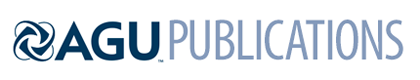 [GRL]Supporting Information forEvaluating the glacial-deglacial carbon respiration and ventilation change hypothesis as a mechanism for changing atmospheric CO2 Lowell D. Stott1, Jun Shao1, Jimin Yu2, and Kathleen M. Harazin21Department of Earth Sciences, University of Southern California, 3651 Trousdale Pkwy, Los Angeles, CA 900892Research School of Earth Sciences, The Australian National University, Canberra, ACT 2601, AustraliaContents of this file Figures S1 to S2Introduction The supplemental figures referred to in the manuscript. 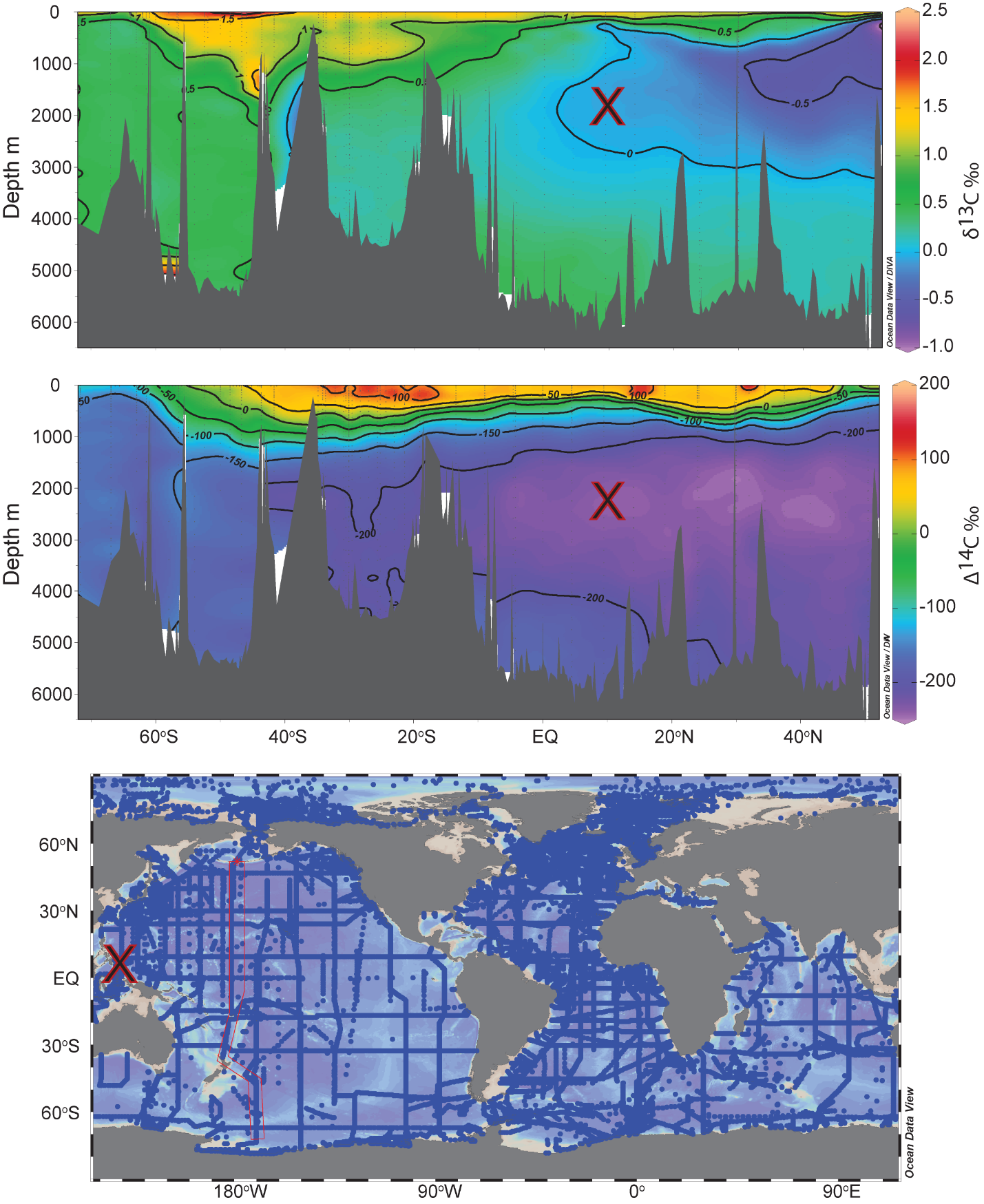 Supplemental Figure S1. GLODAP transect of d13CDIC (upper panel) 14C (middle panel) through the Pacific. The location and depth of the MD98-2181 site is marked with a red X.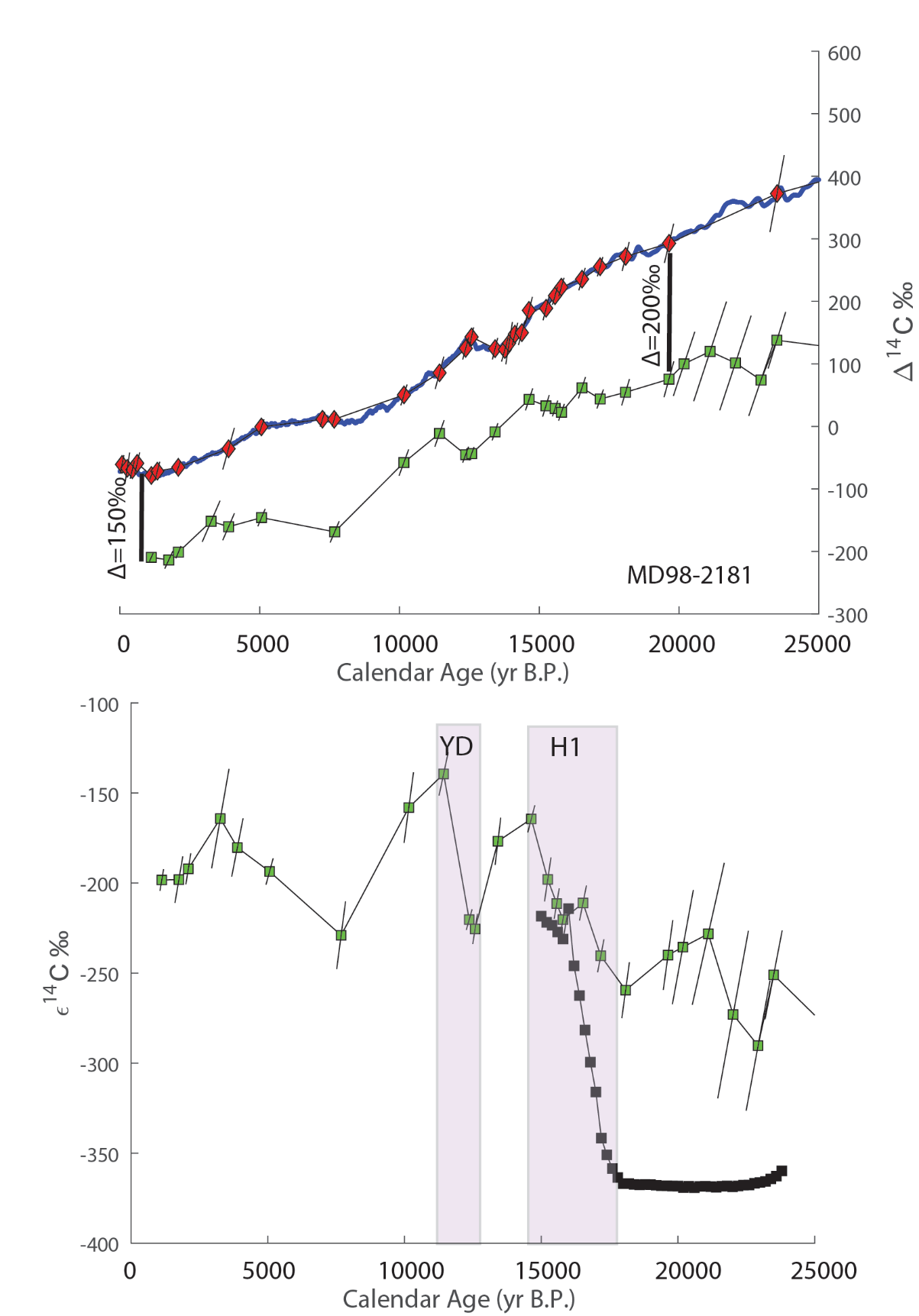 Supplemental Figure S2. Upper panel planktic 14C (red) and benthic 14C (green) with the Mar20 14C record (blue). The quivers represent the combined age (horizonal) and radiometric (vertical) uncertainties (1σ). Lower panel shows MD98-2181 benthic ε14C (green) and the values from the LOVECLIM simulation of Menviel et al. (2018) (black). The shaded intervals mark the increases during the H1 and YD.